Name: 						                                    Date: 
Biology Lab Activities: Monocot and Dicot Plant StructureBackground QuestionsRead through the Monocot and Dicot Overview article on the Visible Body Biology Learn Site (visiblebody.com/learn/bio/monocot-dicot/overview). Refer to what you’ve learned in class, from your textbook, and from the Biology Learn Site to answer the following questions about the structures that make up flowering plants.What are the three main parts of plants?There are three types of tissue found in each part of the plant: dermal, vascular, and ground tissue. Answer the following questions about the structure and functions of these tissues.Dermal tissue is composed of a single layer of _________________, and it forms the outer tissue layer of the plant.What are the two main functions of dermal tissue?Vascular tissue is primarily composed of _________ and __________, which form vascular bundles throughout the plant’s interior.What is the main function of vascular tissue?Ground tissue can be composed of three types of cells: _______________, _______________, and _______________. It makes up the majority of the plant’s interior.What are the two main functions of ground tissue?There are two main types of flowering plants, monocots and dicots (also known as eudicots). Complete the following sentences to compare these two plant types.Monocots usually have _________ cotyledon(s), whereas dicots usually have _________ cotyledon(s). This structure is important because it supplies _______________________ to the plant embryo.The leaves of monocots are usually ______________________, with ______________ veins. On the other hand, the leaves of dicots are more varied in shape and size, usually with _______________________ veins.In monocots, the vascular bundles in the stem are ______________, whereas in dicots, they are arranged in a __________.Monocots have flower parts in groups of ___________, whereas dicots have flower parts in groups of ___________.Monocots are monosulcate, meaning their ______________________________. Dicots are trisulcate, meaning their __________________________________. Name: 						                                    Date: Lab 1: Monocot and Dicot Plant RootsActivity 1: Label a monocot plant rootRead the Monocot and Dicot Roots article on the Visible Body Biology Learn Site (visiblebody.com/learn/bio/monocot-dicot/roots). 
Match the numbered labels in the image below to the list included here:Explore the 3D model of the monocot root in your browser or in AR to find the structures you need to label.Fill in the blanks to label the structures from the list below.Word List:Cortex		 ___			Pericycle	___			Root hair 	___Endodermis	 ___			Phloem	___			Stele		___Epidermis	 ___			Pith		___			Xylem 		___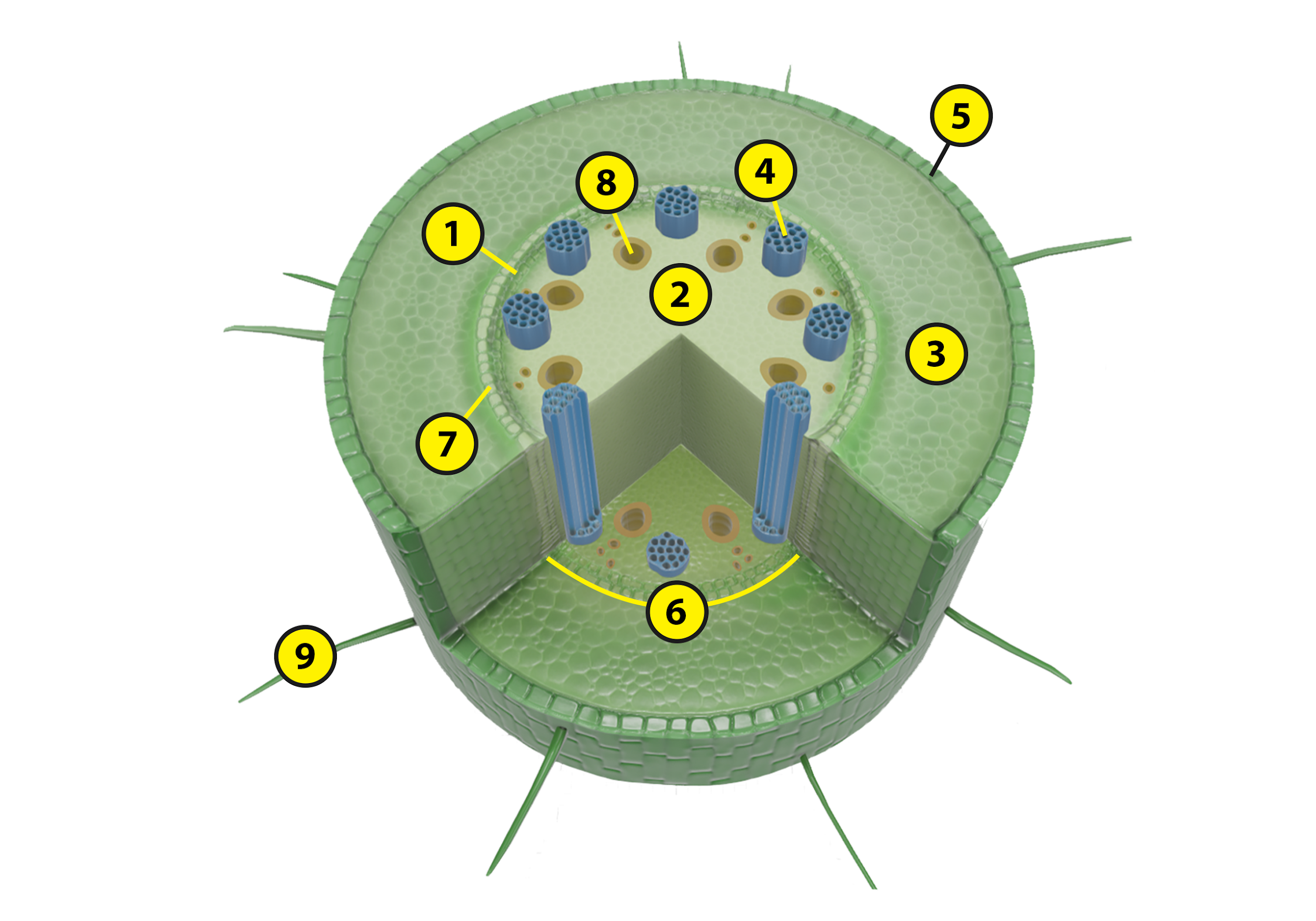 Activity 2: Label a dicot plant rootRead the Monocot and Dicot Roots article on the Visible Body Biology Learn Site (visiblebody.com/learn/bio/monocot-dicot/roots). 
Match the numbered labels in the image below to the list included here:Explore the 3D model of the dicot root in your browser or in AR to find the structures you need to label.Fill in the blanks to label the structures from the list below.Word List:Cambium				___		Epidermis	___		Stele         ___Connective tissue (parenchyma)	___		Pericycle	___		Xylem       ___Cortex					___		Phloem	___		Endodermis				___		Root hair	___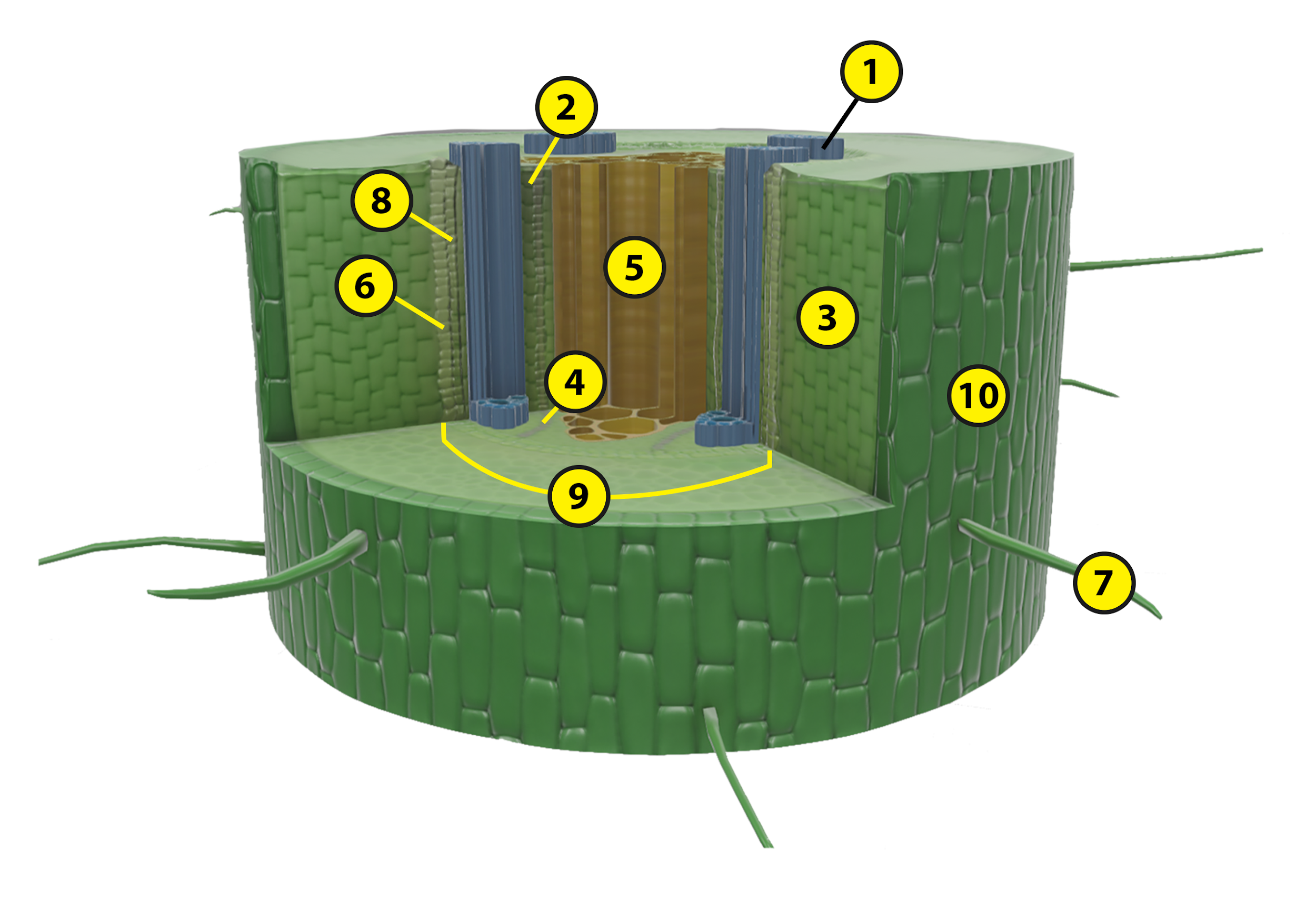 Activity 3: Compare monocot and dicot plant rootsAs you’ve learned from labeling monocot and dicot plant roots in Activities 1 and 2, they share most of the same structures, but those structures are arranged differently within each type of root. Refer to your labeled images to answer the following questions, comparing monocot and dicot plant roots.Based on your labeled monocot and dicot roots, match the following root structures with their descriptions.Root hairsEndodermisPericycleEpidermisStele___ A single layer of parenchyma cells that forms the boundary between the cortex and the stele___ The central part of the root where the xylem and phloem develop___ The protective outer layer that prevents damage to the root___ Structures that enhance the root’s total surface area to maximize water and mineral absorption___ The outermost layer of the stele, composed of parenchyma cells that can divide and give rise to lateral rootsHow would you describe the overall shape and structure of monocot vs. dicot roots, in 2-3 sentences?The root’s ground tissue can be found in a region called the _____________. In this region, monocot and dicot roots both have _______________, but monocot roots can also have _______________.Monocot and dicot roots both have vascular cylinders. Complete the following sentences about how the vascular structures differ in monocot and dicot roots._____________ roots have a larger number of vascular structures than ___________ roots.In monocot roots, the vascular structures are arranged in a _____________________ between the outer cortex and the central __________.In dicot roots, the vascular structures are located in the ____________ of the root. Dicot steles contain an additional component called _____________, which is located between the xylem and phloem. The meristem cells within this structure facilitate secondary growth, dividing to create new xylem and phloem cells, and thus widening the root’s girth. Name: 						                                    Date: Lab 2: Monocot and Dicot Plant StemsActivity 1: Label a monocot plant stemRead the Monocot and Dicot Stems article on the Visible Body Biology Learn Site (visiblebody.com/learn/bio/monocot-dicot/stems). 
Match the numbered labels in the image below to the list included here:Explore the 3D model of the monocot stem in your browser or in AR to find the structures you need to label.Fill in the blanks to label the structures from the list below.Word List:Epidermis		___		Phloem	           ___		Xylem	     ___		Ground tissue		___		Sclerenchyma            ___Hypodermis		___		Vascular bundle         ___ 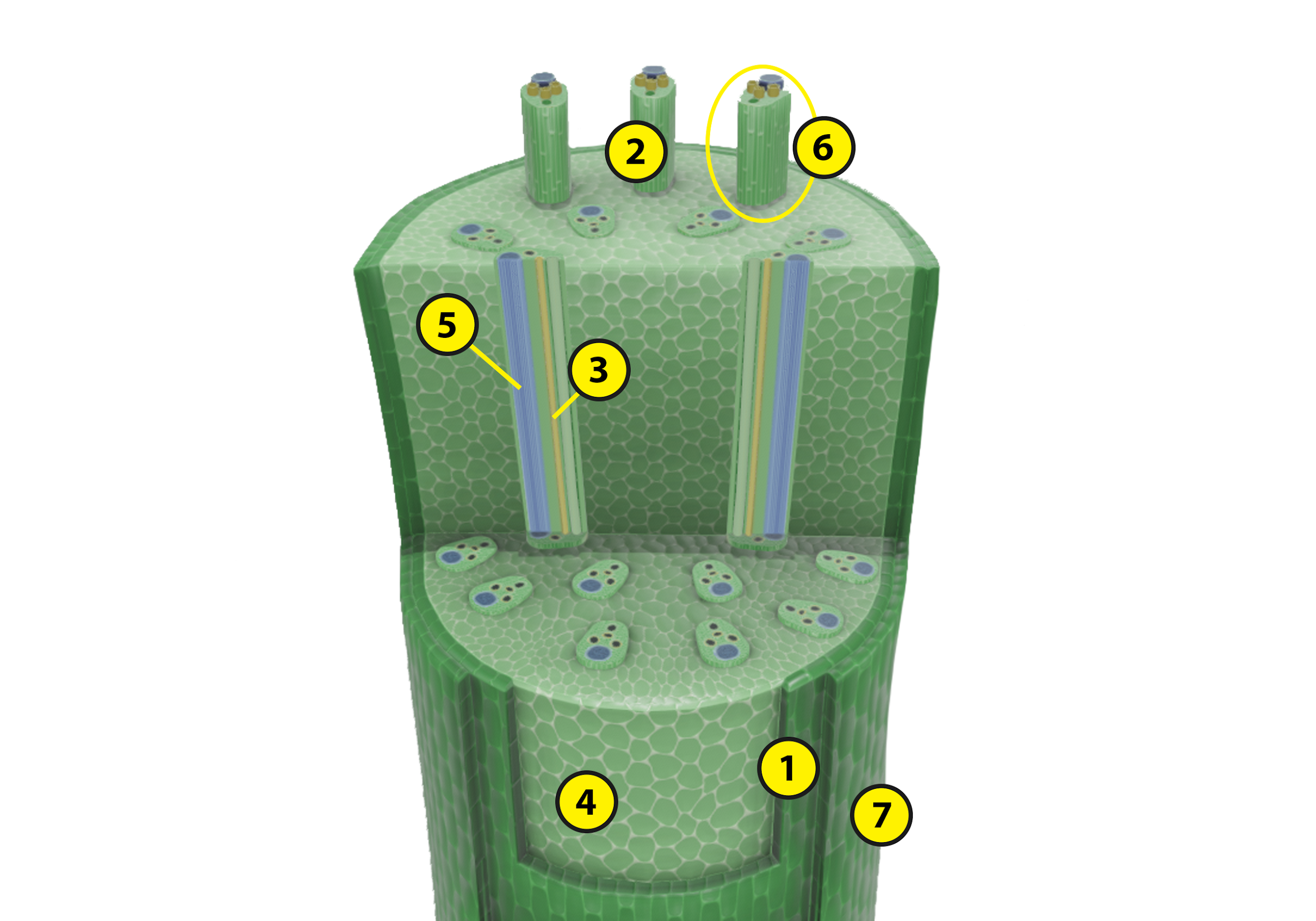 Activity 2: Label a dicot plant stemRead the Monocot and Dicot Stems article on the Visible Body Biology Learn Site (visiblebody.com/learn/bio/monocot-dicot/stems). 
Match the numbered labels in the image below to the list included here:Explore the 3D model of the monocot stem in your browser or in AR to find the structures you need to label.Fill in the blanks to label the structures from the list below.Word List:Cambium	___		Pith		       ___	Vascular bundle    ___Cortex 		___		Phloem	       ___	Xylem                    ___Epidermis	___		Sclerenchyma	       ___ 	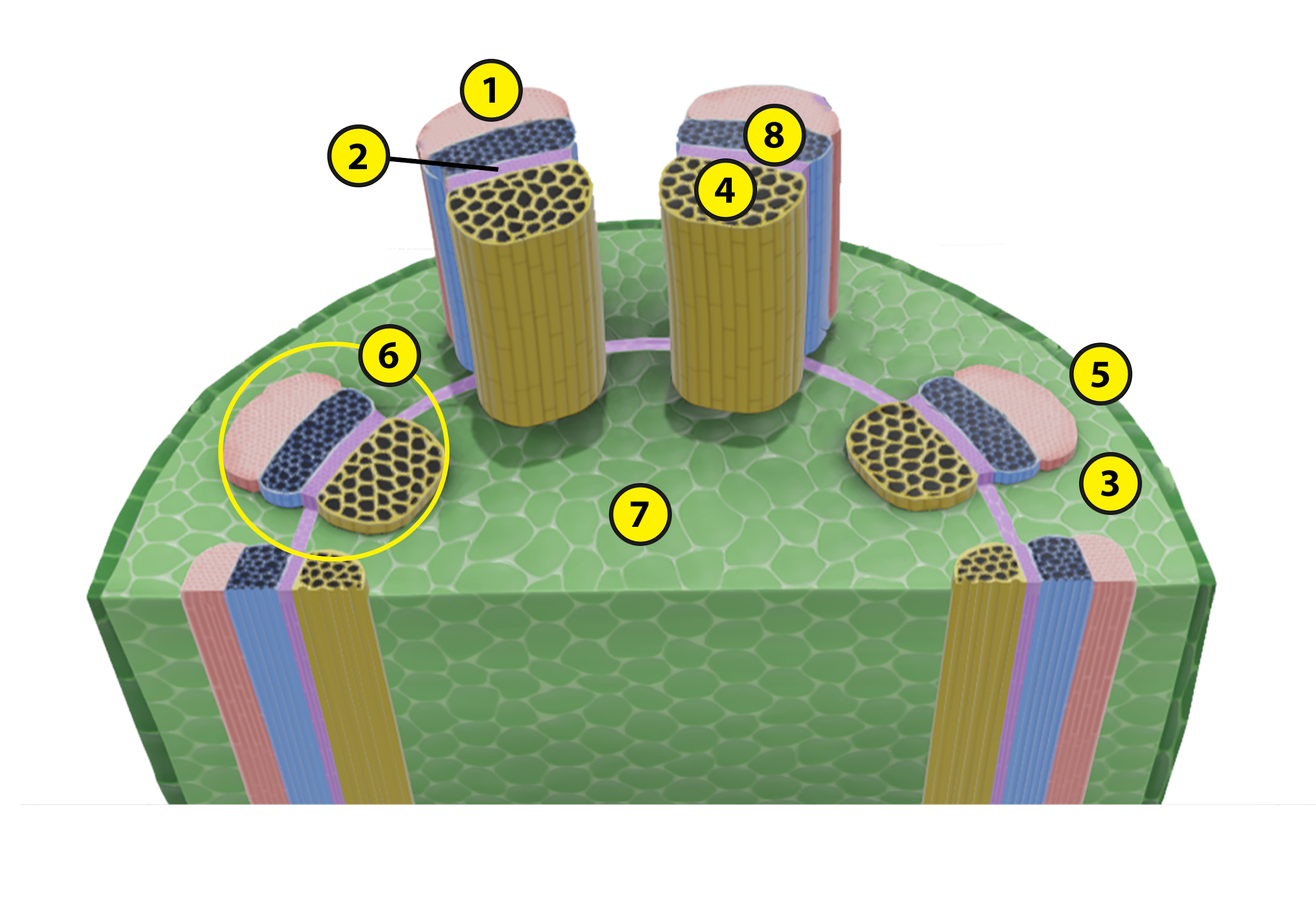 Activity 3: Compare monocot and dicot plant stemsAs you’ve learned from labeling monocot and dicot plant stems in Activities 1 and 2, they share several of the same structures, but those structures are arranged differently within each type of stem. Refer to your labeled images to answer the following questions, comparing monocot and dicot plant stems.The majority of the stem is composed of ground tissue, which can include parenchyma, sclerenchyma, and collenchyma cells. In most ground tissue, the cells are loosely arranged and there is space between them. Briefly explain why this space is important to the function of the plant stem.As you can see in your labeled monocot and dicot stems, they both contain several vascular bundles. However, these vascular structures are arranged differently within the stem’s ground tissue. Complete the following sentences about the structure and location of these vascular bundles.The interior of the vascular bundles is composed of ___________ and the exterior is composed of ___________. Dicot stems have an additional component called _____________, which is located between the xylem and phloem. The meristem cells within this structure facilitate secondary growth, dividing to create new xylem and phloem cells, and thus widening the stem’s girth.Monocot stems have vascular bundles that are _____________________________________________.Dicot stems have vascular bundles that form a __________, separating the stem’s ground tissue into an outer ____________ and a central __________.Name: 						                                    Date: Lab 3: Monocot and Dicot Plant LeavesActivity 1: Label a monocot plant leafRead the Monocot and Dicot Leaves article on the Visible Body Biology Learn Site (visiblebody.com/learn/bio/monocot-dicot/leaves). 
Match the numbered labels in the image below to the list included here:Explore the 3D model of the monocot leaf in your browser or in AR to find the structures you need to label.Fill in the blanks to label the structures from the list below.Word List:Bulliform cell		___	Guard cell		___	Sclerenchyma	    	___Bundle sheath		___	Lower epidermis	___	Stoma                 	___Collenchyma		___	Mesophyll		___	Upper epidermis 	___Cuticle			___	Phloem		___	Xylem	                	___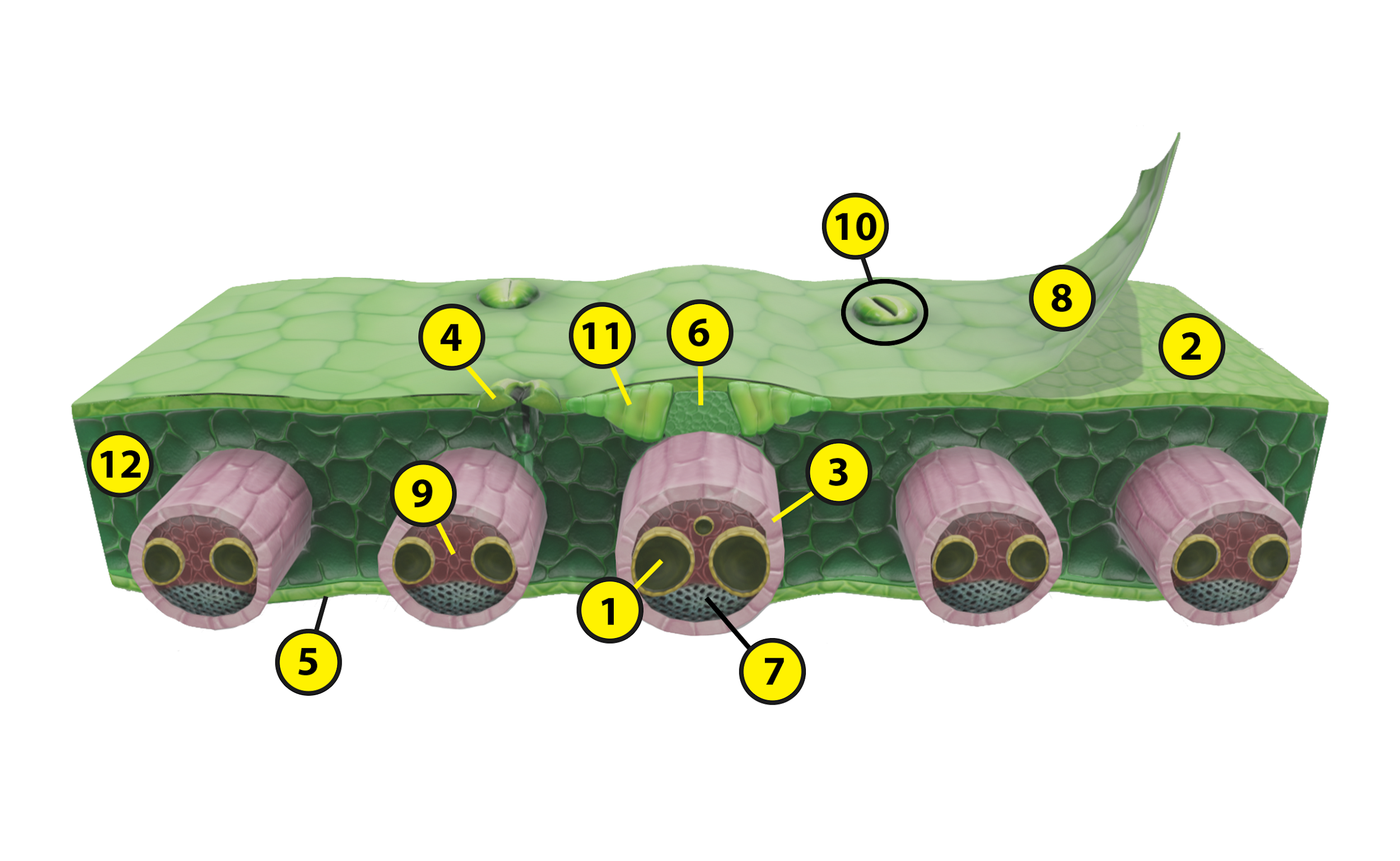 Activity 2: Label a dicot plant leafRead the Monocot and Dicot Leaves article on the Visible Body Biology Learn Site (visiblebody.com/learn/bio/monocot-dicot/leaves). 
Match the numbered labels in the image below to the list included here:Explore the 3D model of the monocot leaf in your browser or in AR to find the structures you need to label.Fill in the blanks to label the structures from the list below.Word List:Bundle sheath	       ___	Palisade mesophyll  	___	Upper epidermis     ___Collenchyma	       ___	Phloem		___	Vascular bundle      ___Cuticle		       ___	Spongy mesophyll	___	Xylem		        ___Guard cell	       ___	Stoma		            ___Lower epidermis    ___	Trichome		___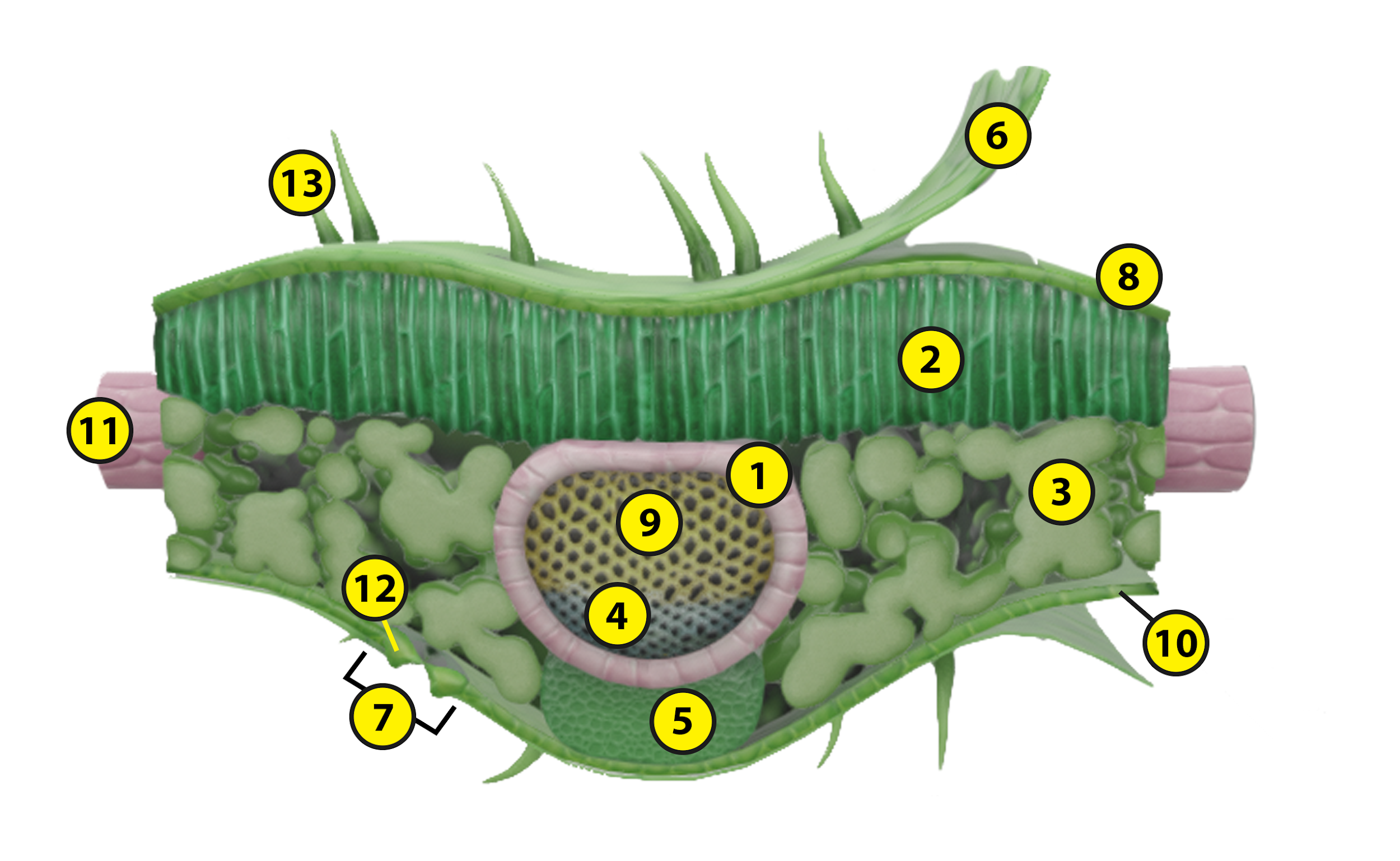 Activity 3:  Compare monocot and dicot plant leavesAs you’ve learned from labeling monocot and dicot plant leaves in Activities 1 and 2, they share many of the same structures, but those structures are arranged differently within each type of leaf. Refer to your labeled images to answer the following questions, comparing monocot and dicot plant leaves.Complete the following sentences on the dermal tissue of leaves.The leaf’s dermal cells secrete a waxy substance that forms the _____________. This structure forms a protective covering and helps the leaf ______________.The leaf’s epidermis has several small pores, called _____________, which facilitate _________________ and allow water vapor to exit the leaf. Each pore is surrounded by two ________________, which open and close the pore.In ______________, stomata are found on the upper and lower surfaces of the leaves. In ____________, most stomata are on the bottom surface. This allows dicot leaves to ____________________ while having most stomata open.Complete the following sentences on the ground tissue of leaves.The leaf’s ground tissue, called ______________, separates the upper and lower _______________.The ground tissue is mostly composed of parenchyma cells that carry out ___________________ within the leaf.Unlike most monocot leaves, which have only one type of mesophyll, the ground tissue of dicot leaves is often arranged into two distinct types, the ________________________ and the _______________________.As you’ve probably noticed in your labeled monocot and dicot leaves, the vascular structures form parallel veins in monocot leaves and net-like veins in dicot leaves. The xylem and phloem in these veins are connected to the stem’s vascular structures. In 2-3 sentences, explain why this structure is important to the functions of the leaf and the rest of the plant.Name: 						                                    Date:Lab 4: Dermal, Vascular, and Ground Tissue in PlantsAs you’ve learned from labeling monocot and dicot plant roots, stems, and leaves in Labs 1-3, all these plant parts are composed of dermal, vascular, and ground tissues. Refer to your labeled images, as well as the 3D models and definitions in the Monocot Glossary and Dicot Glossary on the Biology Learn Site, to answer the following questions on the dermal, vascular, and ground tissues of plants.Activity 1: Dermal TissueWhat dermal tissue structure is present in roots, stems, and leaves? How would you describe the basic structure of this dermal tissue?Although this dermal structure is shared by all three plant parts, what is unique about its structure in leaves?Match each of the following dermal tissue structures with its function.CuticleRoot hairStomaGuard cell___ Allows gases and water vapor to move between the interior plant structures and the surrounding air	___ Helps the plant retain water and prevents pathogens from entering the plant	___ Opens and closes a pore	___ Absorbs water and minerals from the groundActivity 2: Vascular TissueWhat are the two main types of vascular tissues that are present in roots, stems, and leaves? Complete the following sentences about the main functions of these vascular tissues.The ____________ carries water and dissolved minerals from the __________ to the other plant parts.The _____________ carries dissolved sugars and organic compounds from the ____________ to the other plant parts.Xylem cells have ___________ walls, and they are __________ at maturity. Phloem cells have __________ walls, and they are __________ in the mature plant.Vascular tissue is arranged differently in each part of the plant. Complete the following sentences to compare the arrangement and structure of the vascular tissue in roots, stems, and leaves.In roots, the vascular structures are contained within a _____________________ that is located in the root’s ____________.In stems, the vascular structures are contained in several _______________________. In monocot stems, they are _____________________________. In dicot stems, they form a ______________________ between the outer ____________ and the inner __________.In dicot leaves, the vascular structures are contained in a network of ______________________ veins. In monocot leaves, the veins are ______________.How would you explain the cambium in 2-3 sentences?Activity 3: Ground TissueWhat are the three main types of ground tissue cells? Complete the following sentences about the main functions of each type of ground tissue cell.The most abundant type, ________________ cells, perform vital plant functions that include photosynthesis, respiration, gas exchange, and water and starch storage.__________________ cells provide elastic support that facilitates stem and leaf growth.__________________ cells provide inelastic support that maintains the rigid structure of plant parts that are done growing.Which parts of roots, stems, and leaves are composed of ground tissue?